Ligue Hauts-de-France du Sport Universitaire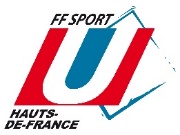 26, Rue Jacques Prévert – 59650 Villeneuve d’Ascq – Tél : 03.20.52.59.91E-mail : hautsdefrance@sport-u.com  - Site internet : www.sport-u-hautsdefrance.com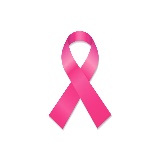 JEUDI ROSE 12 Octobre 2023TOURNOI HAND A 4COSEC – Cité Scientifique à Villeneuve d’AscqRdv 14h00 – Début des Rencontres 14h30Le rendez-vous est fixé à 14h00 au COSEC à la Cité Scientifique : Chaque équipe vient avec ses ballons et ses maillots.Effectif : Maxi 6 joueuses – Sur le terrain : 3 joueuses de champ + 1 gardienne de but
Changements illimités à n’importe quel moment de la rencontre.L’organisation sportive vous sera communiquée lors du briefing d’avant tournoi sur place.